19 July 2021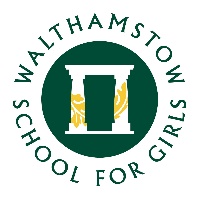 Dear Parent/CarerAs you may be aware, the government have asked secondary schools to conduct Rapid Lateral Flow Testing on all students at the start of the new Academic year. The tests will be used to identify asymptomatic individuals so that we can prevent the spread of the virus.  Any positive cases would then be asked to self-isolate and take a confirmatory PCR test.The Year 7 students will be tested twice at the start of term with the two tests at least 3 days apart. We plan to conduct the first test on Thursday 2nd September and the second test on Monday 6th September.The Rapid Lateral Flow tests will be organised according to strict guidance and instruction from the LA, Public Health Teams and the DfE.  Students will undertake the swabbing element of the test themselves but will be supervised by school staff who can support them. There is a helpful guide attached which explains the swabbing process if your daughter has never conducted a lateral flow test.If you are happy for your child to be tested, please complete this consent form as soon as possible before Friday 20th August 2021.I appreciate your co-operation and support. Yours faithfully Helen Marriott Headteacher 